مقياس استكشاف وبلورة الذات المهنية المصور للأفراد من ذوي الإعاقة العقلية البسيطة من وجهة نظر الأفراد انفسهمالفقرة الأولى: سمِّ عشر مهن على الأقل من المهن التالية:التعليمات: يطلب إلى المفحوص أن يسمي 10 مهن على الأقل من المهن المدرجة في الصور (يجيب المفحوص لفظياً أو بالإشارة باستخدام القلم):الفقره الثانية: سمِّ ثلاث أدوات للمهن المدرجة في الصور أدناه من المهن التي تفضلهاالتعليمات: يطلب إلى المفحوص أن يسمي أو يشير إلى ثلاث أدوات على الأقل مناسبة للمهنة التي في المربع المقابل (يجيب المفحوص لفظياً أو بالإشارة باستخدام القلم):الفقرة الثالثة: ما هي مهنتك المفضلة من الصور الآتية؟التعليمات: يطلب إلى المفحوص أن يضع إشارة X عند المهنة التي يفضلها.الفقرة الرابعة: سم متطلبات 3 مهن تفضلها.يطلب الفاحص إلى المفحوص أن يسمي متطلبات ثلاث مهن يفضلها دون أي مساعدة أو إيحاء (يجيب المفحوص لفظياً أو بالإشارة باستخدام القلم):الفقرة الخامسة: رتب الصور حسب ميولك نحو المهن المدرجة أدناه في الصور.التعليمات: يطلب إلى المفحوص أن يرتب الصور التي تتوافق مع ميوله من الأكثر توافقاً إلى الأقل توافقاً (يجيب المفحوص لفظياً أو بالإشارة باستخدام القلم أو بكتابة اأرقام الصور): الفقرة السادسة: سم ابرز ثلاث من القدرات التي تمتلكها.التعليمات: يطلب إلى المفحوص أن يسمي ابرز ثلاث من القدرات التي يمتلكها (يجيب المفحوص لفظياً أو بالاشارة بأستخدام القلم):الفقرة السابعة: سم ابرز ثلاث نقاط قوة تمتلكها.التعليمات: يطلب إلى المفحوص أن يسمي ابرز ثلاث نقاط قوة يمتلكها (يجيب المفحوص لفظياً أو بالإشارة باستخدام القلم):الفقرة الثامنة: سم ابرز ثلاثة نقاط ضعف لديك.التعليمات: يطلب إلى المفحوص أن يسمي أبرز ثلاث نقاط ضعف لديه (يجيب المفحوص لفظياً أو بالإشارة باستخدام القلم):الفقرة التاسعة: سمِّ الممهنة التي تناسب قدراتك. التعليمات: يطلب إلى المفحوص أن يسمي أو يشير إلى المهنة التي تناسب قدراته (يجيب المفحوص لفظياً أو بالإشارة باستخدام القلم):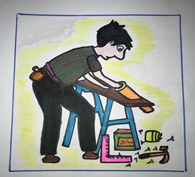 1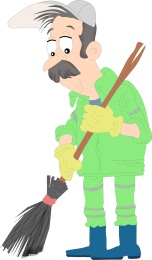 2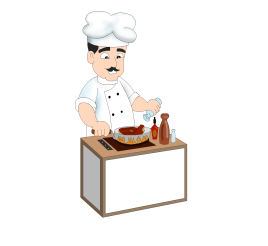 3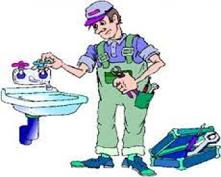 4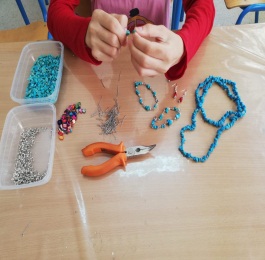 5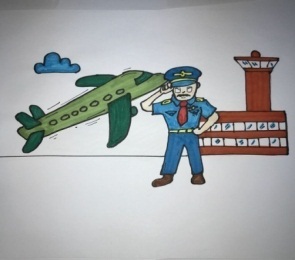 6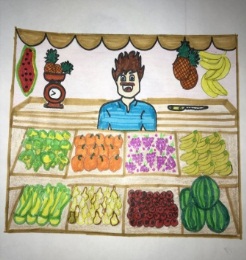 7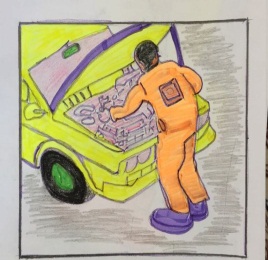 8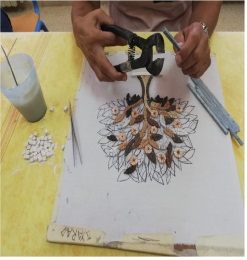 9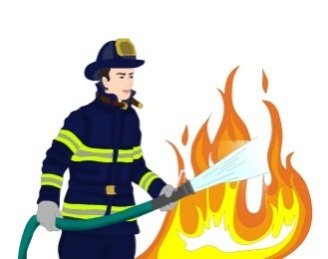 10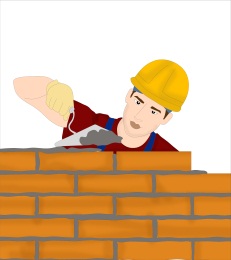 11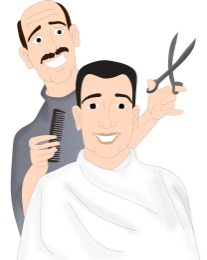 12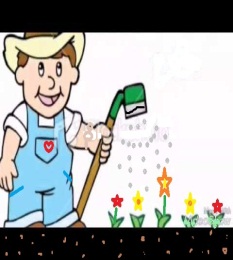 13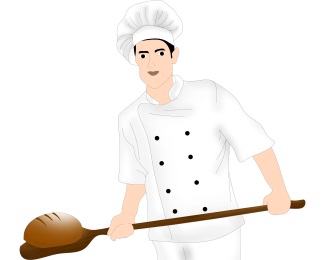 14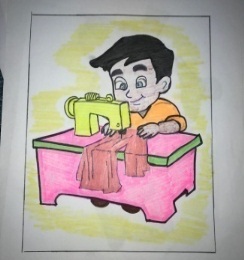 15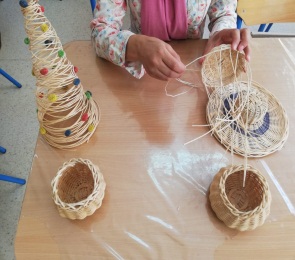 16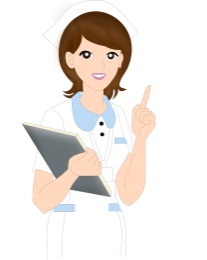 17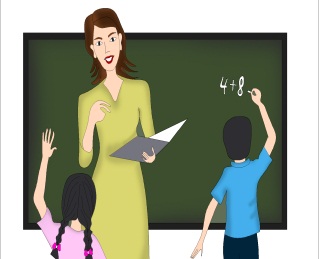 18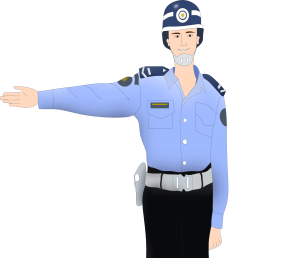 19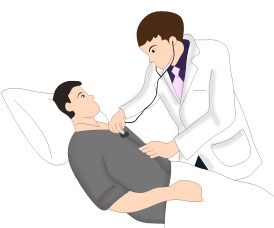 20مالصورةالأدوات1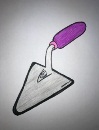 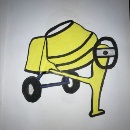 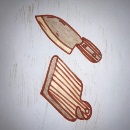 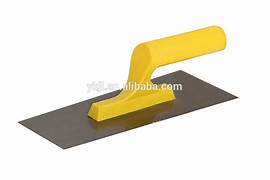 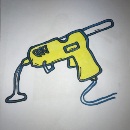 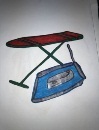 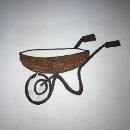 2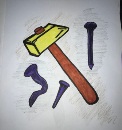 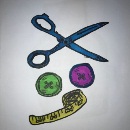 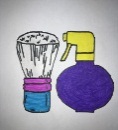 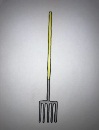 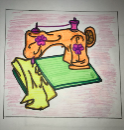 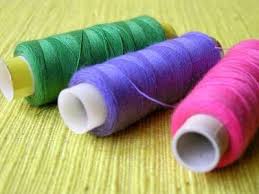 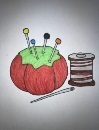 3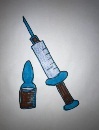 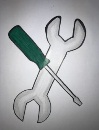 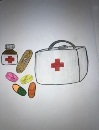 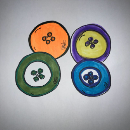 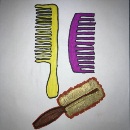 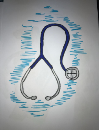 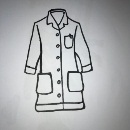 4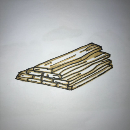 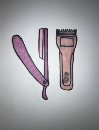 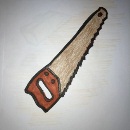 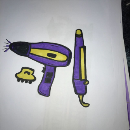 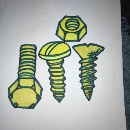 5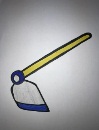 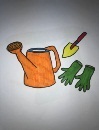 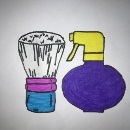 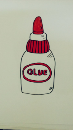 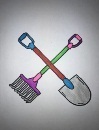 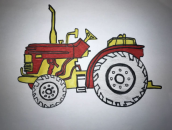 6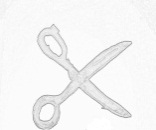 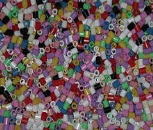 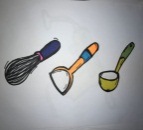 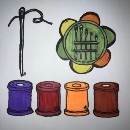 7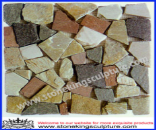 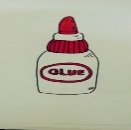 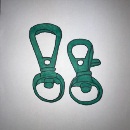 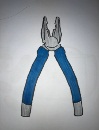 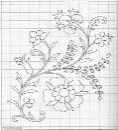 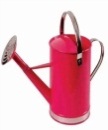 8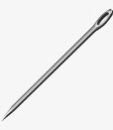 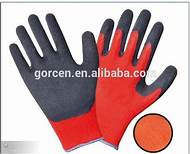 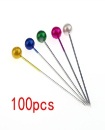 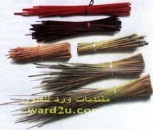 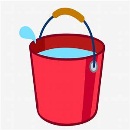 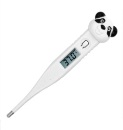 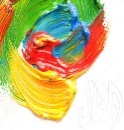 9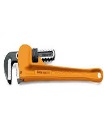 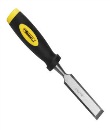 10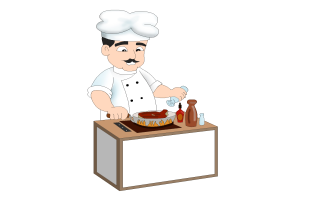 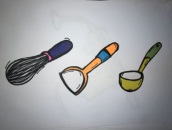 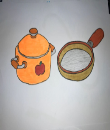 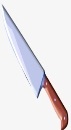 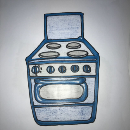 12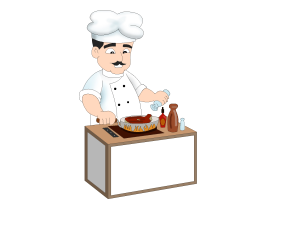 34567891011121314151617181920مالمهنةمتطلبات المهن1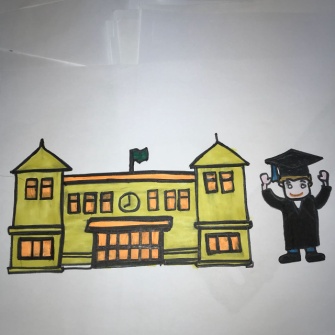 دراسة جامعية2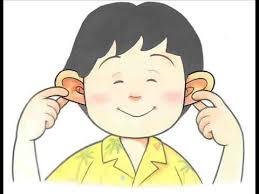 قدرة سمعية3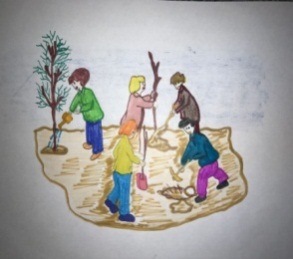 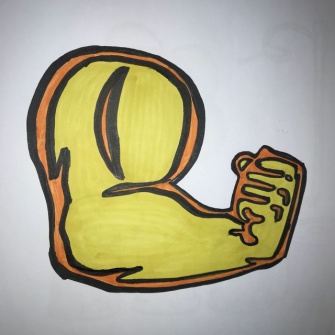 قدرة عضلية4ش ج غن م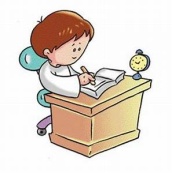 مهارة القراءة5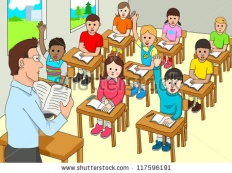 المدرسة6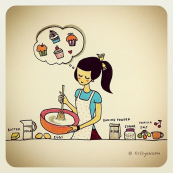 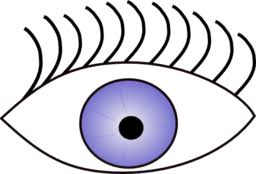 قدرة بصرية7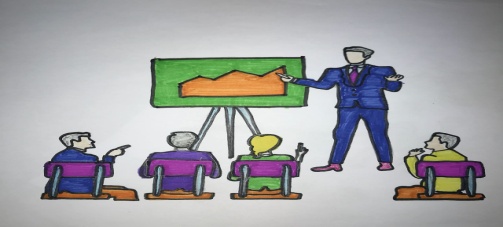 التدريب8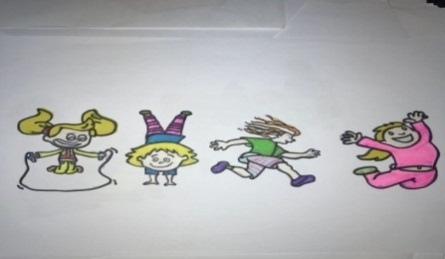 قدرة حركية9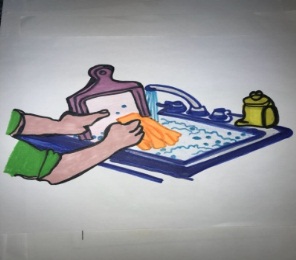 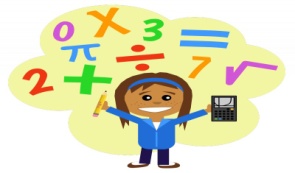 قدرة حسابية10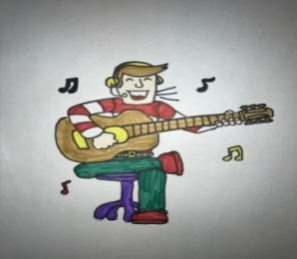 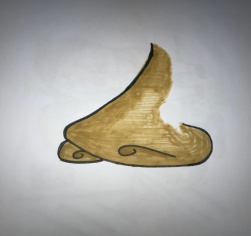 حاسة الشم11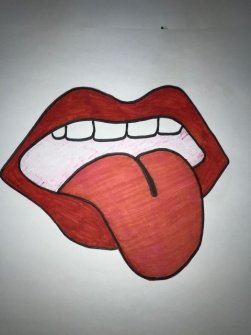 حاسة الذوق12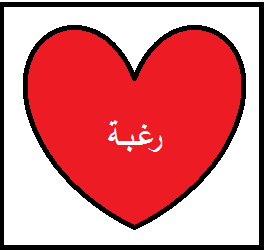 الرغبة13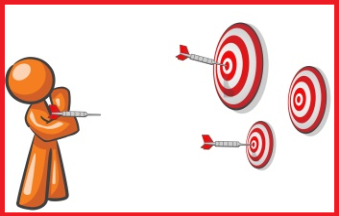 الدقة والتركيزالصور التي تعبر عن الميولالصور التي تعبر عن الميولالصور التي تعبر عن الميولالصور التي تعبر عن الميولالصور التي تعبر عن الميول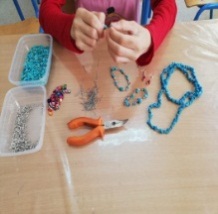 الأشغال اليدوية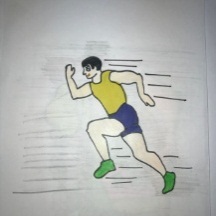 الرياضة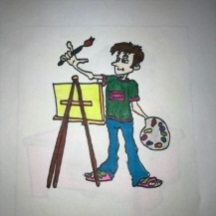 الرسم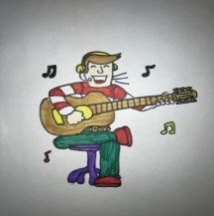 الموسيقى والغناء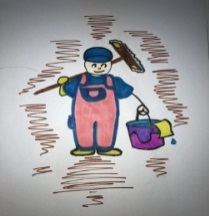 أعمال النظافة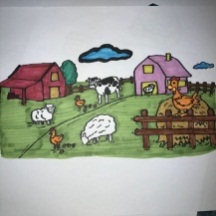 تربية الحيوانات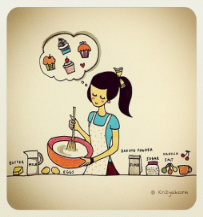 الطبخ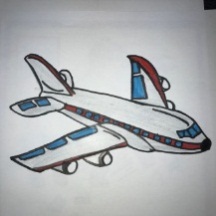 الطيران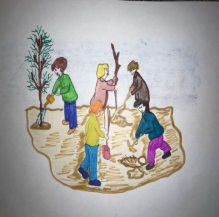 9- الزراعة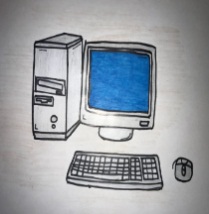 10- الحاسوب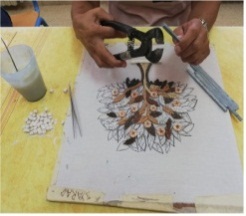 11- الفسيفساء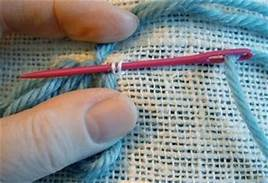 12- الخياطة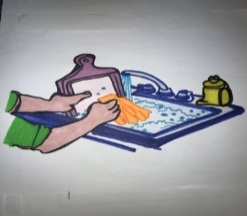 13- الاعمال المنزلية14- النجارة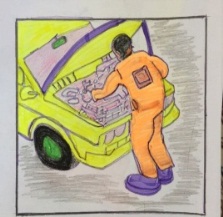 15- المكانيكالصـورالصـورالصـورالصـورالصـور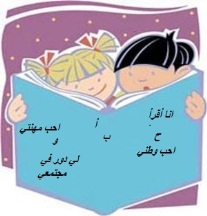 أنا أقرأ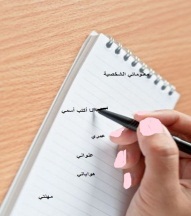 أنا أكتبأنا أحسبأنا أمشيأنا أرىأنا أسمع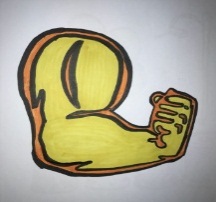 يداي قويتان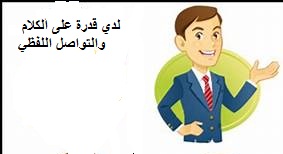 أتكلم وأتواصل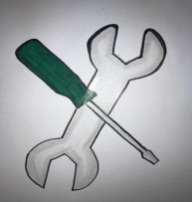 أفك واركبالصور التي تعبر عن نقاط القوةالصور التي تعبر عن نقاط القوةالصور التي تعبر عن نقاط القوةالصور التي تعبر عن نقاط القوةالصور التي تعبر عن نقاط القوةالصور التي تعبر عن نقاط القوة1- أنا اجتماعي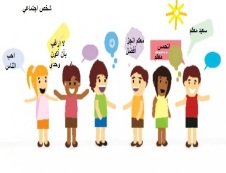 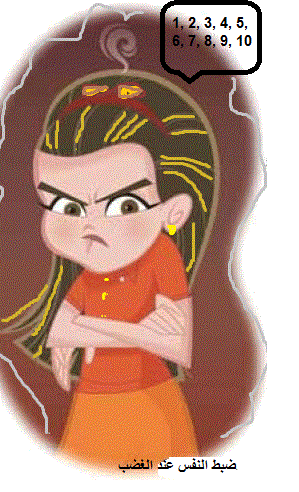 2- أسيطر على غضبي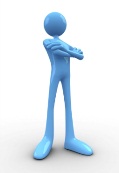 3- أثق بنفسي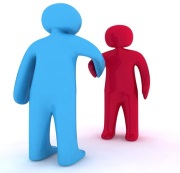 4- أحترم الاخرين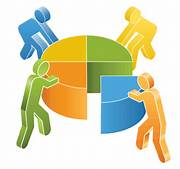 5- أعمل ضمن فريق عمل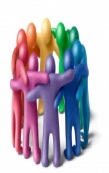 6- أنا متعاون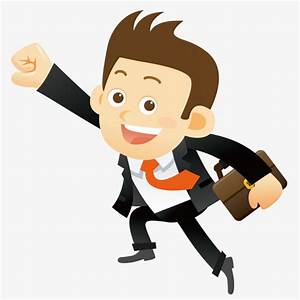 7- أنا متحمس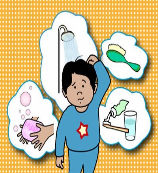 8- أهتم بنفسي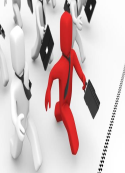 9- التزم بدوامي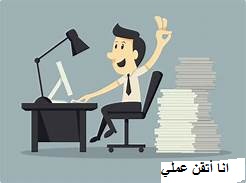 10- أتقن عملي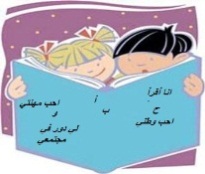 11- أقرأ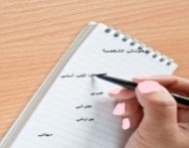 12- أكتب13- أحسب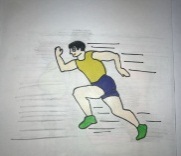 14- المشي15- البصر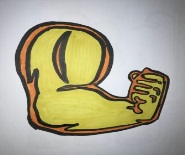 16- يداي17- الكلام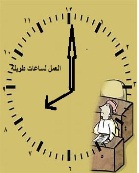 18- أعمل لساعات طويلة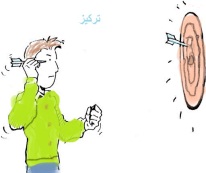 19- الدقة والتركيز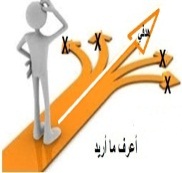 20- أعرف ما أريد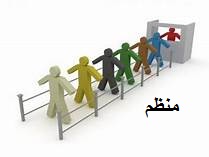 21- أنا منظمالصور التي تمثل نقاط الضعفالصور التي تمثل نقاط الضعفالصور التي تمثل نقاط الضعفالصور التي تمثل نقاط الضعفالصور التي تمثل نقاط الضعف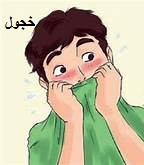 1- خجول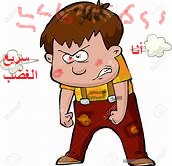 2- سريع الغضب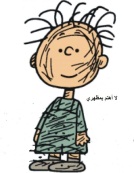 3- لا أهتم بمظهري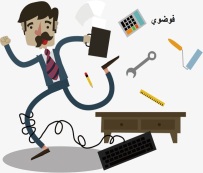 4- فوضوي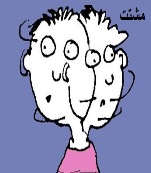 5- مشتت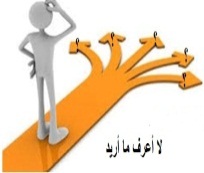 6- لا أعرف ما أريد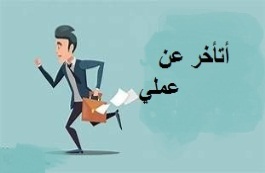 7- أتأخر عن عملي8- غير اجتماعي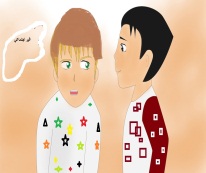 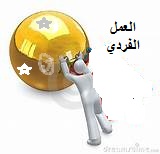 9- أحب العمل بمفردي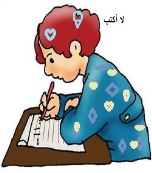 10- لا أكتب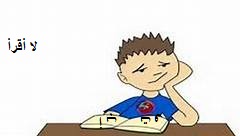 11- لا أقرأ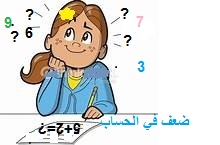 12- لا أحسب12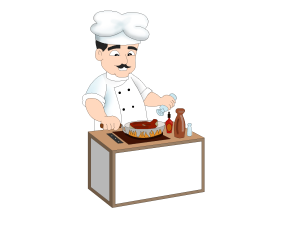 34567891011121314151617181920